Ո Ր Ո Շ ՈՒ Մ16 հուլիսի  2024 թվականի  N 1126 - ԱՍԵՓԱԿԱՆՈՒԹՅԱՆ ԻՐԱՎՈՒՆՔՈՎ ԼՈՐԻԿ ՎԱՆՈՒՇԻ ԳՐԻԳՈՐՅԱՆԻՆ ՊԱՏԿԱՆՈՂ ԿԱՊԱՆ ՀԱՄԱՅՆՔԻ ՆՈՐԱՇԵՆԻԿ ԳՅՈՒՂՈՒՄ ԳՏՆՎՈՂ  ԲՆԱԿԵԼԻ ՏԱՆԸ,  ՏՆԱՄԵՐՁ ՀՈՂԱՄԱՍԻՆ ԵՎ ԱՎՏՈՏՆԱԿԻՆ ՀԱՍՑԵ ՏՐԱՄԱԴՐԵԼՈՒ ՄԱՍԻՆՂեկավարվելով «Տեղական ինքնակառավարման մասին» Հայաստանի Հանրապետության օրենքի 35-րդ հոդվածի 1-ին մասի 22-րդ, 24-րդ կետերով, համաձայն Հայաստանի Հանրապետության կառավարության 2005 թվականի դեկտեմբերի 29-ի                  N 2387-Ն որոշման և հաշվի առնելով Լորիկ Գրիգորյանի դիմումը, ո ր ո շ ու մ  ե մ․ Սեփականության իրավունքով Լորիկ Վանուշի Գրիգորյանին պատկանող Կապան համայնքի Նորաշենիկ գյուղում գտնվող 0․0489 հա հողամասին, 111․3 քառ․ մ մակերեսով բնակելի տանը և ավտոտնակին տրամադրել հասցե՝ Սյունիքի մարզ, Կապան համայնք, գյուղ Նորաշենիկ, 5-րդ թաղամաս, թիվ 59 բնակելի տուն։         ՀԱՄԱՅՆՔԻ ՂԵԿԱՎԱՐ                                      ԳԵՎՈՐԳ  ՓԱՐՍՅԱՆ     2024թ․ հուլիսի16
         ք. Կապան
ՀԱՅԱՍՏԱՆԻ ՀԱՆՐԱՊԵՏՈՒԹՅԱՆ ԿԱՊԱՆ ՀԱՄԱՅՆՔԻ ՂԵԿԱՎԱՐ
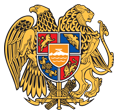 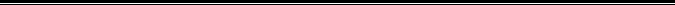 Հայաստանի Հանրապետության Սյունիքի մարզի Կապան համայնք 
ՀՀ, Սյունիքի մարզ, ք. Կապան,  060720072, kapanmayor@gmail.com